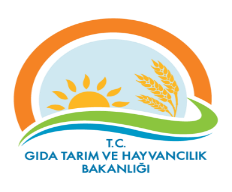 TEKİRDAĞ İL GIDA, TARIM ve HAYVANCILIK MÜDÜRLÜĞÜSÜREÇ TANITIM FORMUTEKİRDAĞ İL GIDA, TARIM ve HAYVANCILIK MÜDÜRLÜĞÜSÜREÇ TANITIM FORMUDokuman KoduGTHB.İLM.KYS.065TEKİRDAĞ İL GIDA, TARIM ve HAYVANCILIK MÜDÜRLÜĞÜSÜREÇ TANITIM FORMUTEKİRDAĞ İL GIDA, TARIM ve HAYVANCILIK MÜDÜRLÜĞÜSÜREÇ TANITIM FORMUTEKİRDAĞ İL GIDA, TARIM ve HAYVANCILIK MÜDÜRLÜĞÜSÜREÇ TANITIM FORMUTEKİRDAĞ İL GIDA, TARIM ve HAYVANCILIK MÜDÜRLÜĞÜSÜREÇ TANITIM FORMUTEKİRDAĞ İL GIDA, TARIM ve HAYVANCILIK MÜDÜRLÜĞÜSÜREÇ TANITIM FORMUTEKİRDAĞ İL GIDA, TARIM ve HAYVANCILIK MÜDÜRLÜĞÜSÜREÇ TANITIM FORMUTEKİRDAĞ İL GIDA, TARIM ve HAYVANCILIK MÜDÜRLÜĞÜSÜREÇ TANITIM FORMUTEKİRDAĞ İL GIDA, TARIM ve HAYVANCILIK MÜDÜRLÜĞÜSÜREÇ TANITIM FORMUSüreç AdıTARIMSAL ALTYAPI DEĞERLENDİRME SÜRECİTARIMSAL ALTYAPI DEĞERLENDİRME SÜRECİTARIMSAL ALTYAPI DEĞERLENDİRME SÜRECİSüreç No: 065Süreç TipiOperasyonelOperasyonelOperasyonelOperasyonelSüreç SahibiGıda, Tarım ve Hayvancılık İl Müdürü (Kalite Yönetim Sistemi Lideri)Gıda, Tarım ve Hayvancılık İl Müdürü (Kalite Yönetim Sistemi Lideri)Gıda, Tarım ve Hayvancılık İl Müdürü (Kalite Yönetim Sistemi Lideri)Gıda, Tarım ve Hayvancılık İl Müdürü (Kalite Yönetim Sistemi Lideri)Süreç Sorumlusu / Sorumlularıİl Müdür YardımcısıŞube MüdürüGTH İlçe Müdürüİl Müdür YardımcısıŞube MüdürüGTH İlçe Müdürüİl Müdür YardımcısıŞube MüdürüGTH İlçe Müdürüİl Müdür YardımcısıŞube MüdürüGTH İlçe MüdürüSüreç UygulayıcılarıŞube PersoneliŞube PersoneliŞube PersoneliŞube PersoneliSüreç SınırlarıBaşlangıç NoktasıIslah başvurusu.Islah başvurusu.Islah başvurusu.Süreç SınırlarıBitiş NoktasıIslah projesinin verilmesi.Islah projesinin verilmesi.Islah projesinin verilmesi.GİRDİLERGİRDİ SAĞLAYANLAR4342 SAYILI MERA KANUNUMadde 4 ve 4342 Sayılı Mera Kanunu 14 Üncü Maddesi Kapsamında Mera Geri Dönüşüm Projeleri ile İlgili Uygulama Talimatı (2014 / 4)Bitkisel Üretim Genel Müdürlüğüne ait 15.03.2013 tarih ve 1677 – 3577 sayılı yazısıISLAH	Mera, yaylak ve kışlakların ıslah edilerek otlatma kapasitelerinin arttırılması, ot kalitelerinin iyileştirilmesi, toprak muhafaza tedbirinin uygulanarak, erozyonun önlenmesi amacıyla, Bakanlığımızca Mera Islahı ve Amenajman Projeleri uygulanır. Çayır, Mera ve Yem Bitkileri Şube Müdürlüğü personeli tarafından hazırlanan projeler Namık Kemal Üniversitesi ile birlikte yürütülmektedir. Bu kapsamda Üniversite ve Araştırma Enstitüleriyle yapılan çalışmalar aşağıdaki hususlara göre yürütülecektir.	Mera Islah ve Amenajman Projesi uygulanacak mahalle, proje koordinatörünün de uygun görmesi ile Çayır, Mera ve Yem Bitkileri Şube Müdürlüğü personeli tarafından başvurular arasından seçilerek tespit edilecektir.	Projeler en geç 15 Ağustos tarihine kadar tamamlanarak Bakanlığa gönderilir. 	Mera Islah ve Amenajman Projelerinin hazırlanması ve uygulanmasında uygun tekniklerin kullanılmasına dikkat edilecektir.MuhtarMera Yönetim Birliği BaşkanıHayvancılık Yapan İşletme SahipleriÇIKTILARÇIKTI ALICILARI	Islah Projesi	Gıda Tarım ve Hayvancılık BakanlığıKAYNAKLARKAYNAKLAR	• İnsan kaynağı	• Bütçe	• Kontrol Araç, Ekipman, taşıtlar vb.	• 4342 sayılı Mera Kanunu	• Mera Yönetmeliği	• Uygulama Talimatları	• Bakanlık görüş yazısı	• Hayvancılık Bilgi Sistemi (HBS) 	• Tarım Bilgi Sistemi (TBS)	• EBYS (Elektronik Belge Yönetim Sistemi)	• Mera Bilgi Sistemi (MERBİS)	• Tapu Kadastro Bilgi Sistemi (TAKBİS)	• Tebliğler ve Genelgeler	• İlgili tüm mevzuat.	• İnsan kaynağı	• Bütçe	• Kontrol Araç, Ekipman, taşıtlar vb.	• 4342 sayılı Mera Kanunu	• Mera Yönetmeliği	• Uygulama Talimatları	• Bakanlık görüş yazısı	• Hayvancılık Bilgi Sistemi (HBS) 	• Tarım Bilgi Sistemi (TBS)	• EBYS (Elektronik Belge Yönetim Sistemi)	• Mera Bilgi Sistemi (MERBİS)	• Tapu Kadastro Bilgi Sistemi (TAKBİS)	• Tebliğler ve Genelgeler	• İlgili tüm mevzuat.BAĞLAMBAĞLAMBAĞLAMİÇ HUSUSLARDIŞ HUSUSLARİLGİLİ TARAFLAR• Organizasyonel yapı• Personel yeterliliği ve yetkinliği• Alt yapının yeterliliği• Teknolojik kapasitenin yeterliliği, güncelliği• Kurum kültürü (aidiyet, alışkanlıklar, bilgi alışverişi vb.)• Yasal Düzenlemeler• Süreç performansı• Hükümet programı• Ekonomik durum (ulusal ve uluslararası)• Diğer Kamu Kurum ve Kuruluşlarının düzenlemeleri• Politik faktörler• Pazar payı• Uluslararası düzenlemeler ve Regülasyonlar • İklim ve çevre şartları• İlgili tarafların (sivil toplum kuruluşları vb.) beklentileri• Teknolojik gelişmeler• Uluslararası rekabet• Hızlı nüfus artışı, göçler, • Doğal afetler• Savaş, terör, güvenlik• Kırsal Turizm• Yerli Gerçek Kişiler• Yerli Tüzel Kişiler • Sivil toplum kuruluşları• Mahalli idareler• Kamu kurum ve kuruluşları  • İl Müdürlüğü birimleri• İl müdürlük personeli• TSESÜREÇ İZLEME TABLOSUSÜREÇ İZLEME TABLOSUSÜREÇ İZLEME TABLOSUSÜREÇ İZLEME TABLOSUSÜREÇ İZLEME TABLOSUSÜREÇ İZLEME TABLOSUHedef İzleme Noİzleme Kriteriİzleme Metoduİzleme PeriyoduSorumluKayıt1.GerçekleşmeİzlemeYıllıkŞube PersoneliBakanlık FormlarıSÜREÇ HEDEFLERİ ve PERFORMANS GÖSTERGELERİSÜREÇ HEDEFLERİ ve PERFORMANS GÖSTERGELERİSÜREÇ HEDEFLERİ ve PERFORMANS GÖSTERGELERİSÜREÇ HEDEFLERİ ve PERFORMANS GÖSTERGELERİHedef NoHedefPerformans NoPerformans Göstergesi1.Kaliteli kaba ot verimini artırmak1.Ot oranın artışıTEKİRDAĞ İL GIDA, TARIM ve HAYVANCILIK MÜDÜRLÜĞÜPROSES İZLEME ÖLÇME FORMUDokuman KoduGTHB.59.İLM.KYS.065TEKİRDAĞ İL GIDA, TARIM ve HAYVANCILIK MÜDÜRLÜĞÜPROSES İZLEME ÖLÇME FORMUYayın TarihiTEKİRDAĞ İL GIDA, TARIM ve HAYVANCILIK MÜDÜRLÜĞÜPROSES İZLEME ÖLÇME FORMURevizyon TarihiTEKİRDAĞ İL GIDA, TARIM ve HAYVANCILIK MÜDÜRLÜĞÜPROSES İZLEME ÖLÇME FORMURevizyon NoTEKİRDAĞ İL GIDA, TARIM ve HAYVANCILIK MÜDÜRLÜĞÜPROSES İZLEME ÖLÇME FORMUSayfa SayısıProses AdıHedefPerformans Göstergesiİzleme PeriyoduGerçekleşmeAçıklamaIslahKaliteli kaba ot verimini artırmakYeterli ot üretimiYıllıkTEKİRDAĞ İL GIDA, TARIM ve HAYVANCILIK MÜDÜRLÜĞÜRİSK KAYIT TABLOSUDokuman KoduGTHB.59.İLM.KYS.065TEKİRDAĞ İL GIDA, TARIM ve HAYVANCILIK MÜDÜRLÜĞÜRİSK KAYIT TABLOSUTEKİRDAĞ İL GIDA, TARIM ve HAYVANCILIK MÜDÜRLÜĞÜRİSK KAYIT TABLOSUTEKİRDAĞ İL GIDA, TARIM ve HAYVANCILIK MÜDÜRLÜĞÜRİSK KAYIT TABLOSUTEKİRDAĞ İL GIDA, TARIM ve HAYVANCILIK MÜDÜRLÜĞÜRİSK KAYIT TABLOSUTespit edilen riskTespit edilen risklerin olumsuz etkileriMevcut kontrollerRisklere verilen cevaplarEtkiOlasılıkRisk skoru (puanı)Riskin değişim yönü (önem düzeyi)Riske verilecek cevaplar yeni / ek / kaldırılan kontrollerRiskin türüRiskin sahibiAçıklamalar (izleme raporlama)Risk: Yeterli miktarda kaliteli ot üretilememesi.Islah hedeflerinden sapmaYerinde kontrolIslah yönteminin gözden geçirilmesi224DÜŞÜK RİSKIslah yönteminin değiştirilmesiOperasyonelG.T.H. İl MüdürlüğüSebep: Kullanılan ıslah yönteminin uygun olmamasıIslah hedeflerinden sapmaYerinde kontrolIslah yönteminin gözden geçirilmesi224DÜŞÜK RİSKIslah yönteminin değiştirilmesiOperasyonelG.T.H. İl Müdürlüğü